Mérési JegyzőkönyvFelhasznált eszközökMérési feladatokEgyenáramú tulajdonságok vizsgálata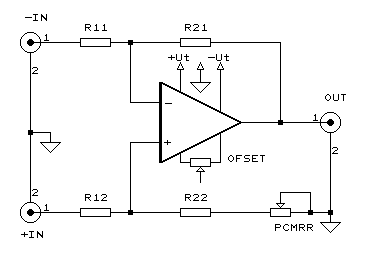 Mérőkapcsolás
1.1. Bemeneti null hibák (OFSZET) mérése és kompenzálása.Színkód alapján határozza meg az ellenállások névértékét és toleranciáját.R11=    10	 kΩ	1%      	R21=    1 	MΩ	1%R12=    10    	 kΩ	1%		R22=	 1  	MΩ	1% Az erősítő bemeneteit hagyja szabadon, zárja rövidre az R21 és az R22 ellenállásokat, és DC mV- mérővel mérje meg az erősítő kimeneti feszültségét, majd a POFSET potenciométerrel nullázza ki.Az erősítő kimeneti feszültsége: 0.22mV volt, ezt a POFSET potenciométerrel kinulláztuk.(Uki = 0,5 uV –ot sikerült elérni.) Kicsi pöcök a kék műanyagon, ne a lenti potit tekergesd! kell hozzá szerszám is: vékony csavarhúzó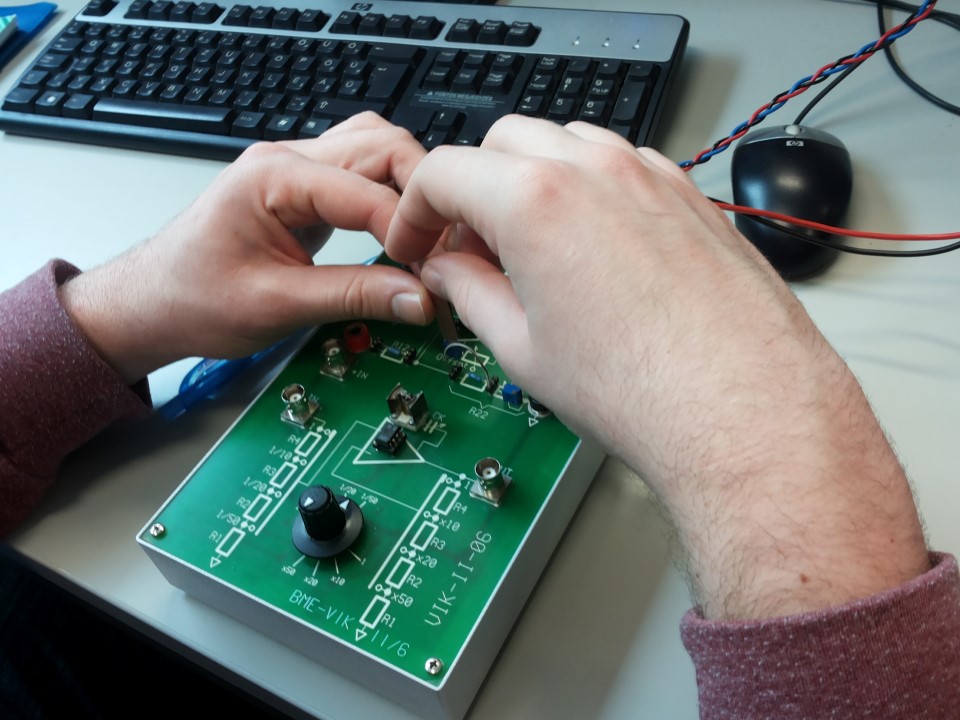 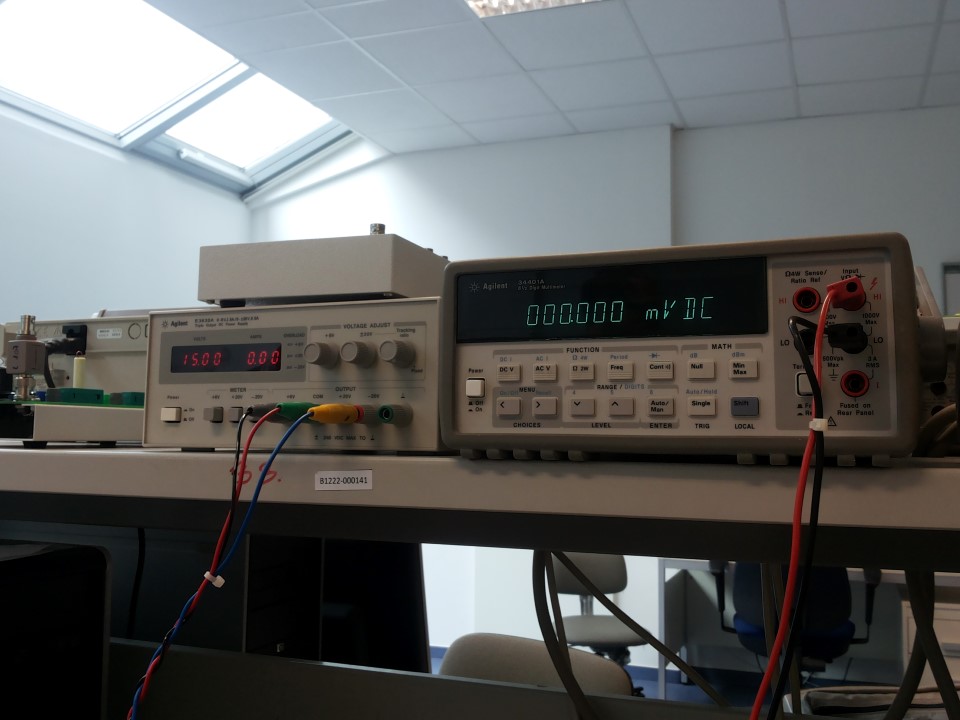 Az  R21  majd  az R22 ellenállások rövidzárását megbontva mérje meg és számítsa ki a  műveleti erősítő Ibe+  és az Ibe- bemeneti áramait és az  Io ofset áramot.Uki01: feszültségkövető kapcsoláskor a kimeneten mért feszültség (=0V), R21 és R21 rövidzárUki1: R21 1Mohm, rövidzárat kivettük, R22 rövidzár. Így mértük a kimenetet. mivel az erősítő neminvertáló (és ezért az invertáló) bemenetén virtuális földpont van, ezért R21-en Ib- = (Uki1-Uki01)/R21 áram folyik.Uki02: ismét lemérjük rövidzárakkal a kimenetet, mert biztosan elmászott..Uki2: R22 1Mohm, rövidzár kivéve, R21 rövidzár. Most a kimenet egyenlő az invertáló bemenet potenciáljával, tehát R22-n Ib+ =(Uki2-Uki02)/R22 áram folyik.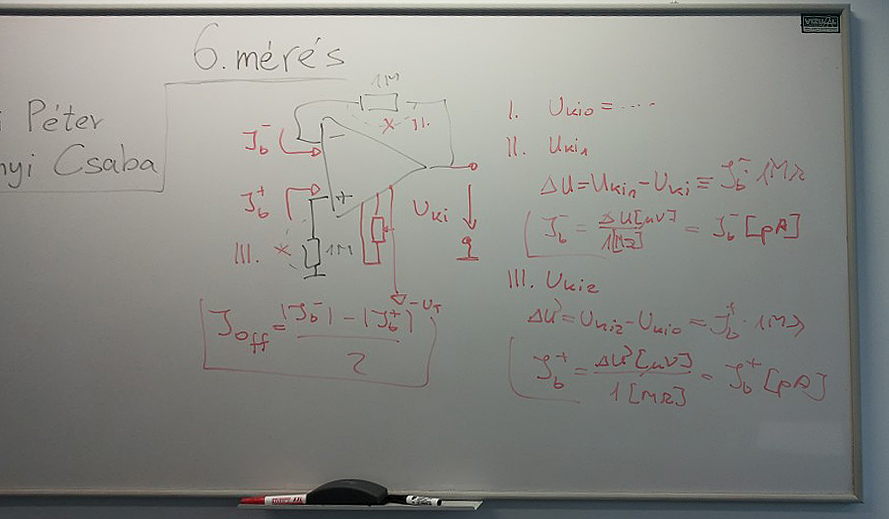 Mért értékek:Uki01 = +0,5uVUki1 = +40,5uVUki02= -4uVUki2 = -44uVIb- =(Uki1-Uki01)/R21Ib+ =(Uki2-Uki02)/R22A műveleti erősítő bemeneti áramai:      	Ibe+  =	+40	pA (befelé folyik)                                                                        	Ibe-   =	+40	pA (befelé folyik)A műveleti erősítő ofszet árama:        	Io=(|Ib-|-|Ib+|)/2 =	0	pAA bemeneti kapcsok  (+IN  és –IN ) leföldelése után mérje a kimeneti ofszet feszültséget, és a POFSET potencióméterrel ismételten nullázza ki azt. Számítsa ki az invertáló és a neminvertáló  bemenetre redukált ofszet feszültségeitA jelenlegi ellenállásértékekkel az erősítőnk 100x-os erősítést valósít meg, vagyis a kimeneti ofszetet ezzel kell leosztani.HINT: Érdemes minél rövidebb kábellel összekötni a bemeneteket, különben bizonytalan lesz a mérés (olyan mintha egy hatalmas antennát csinálnánk ami önmagával gerjed)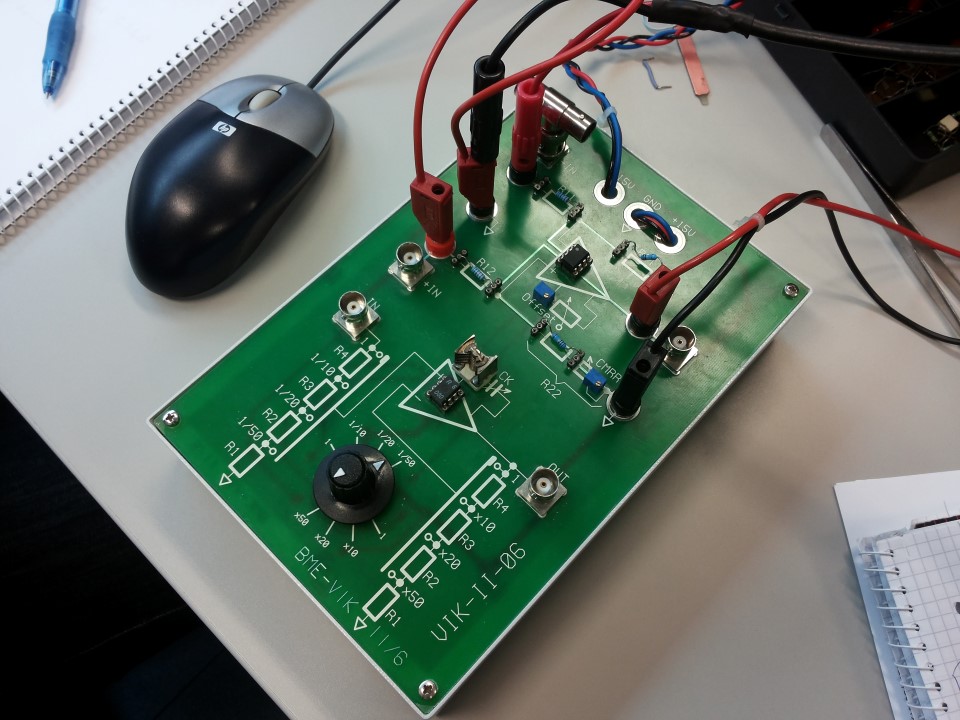 Mért és számított eredményekUki0  = -360uVU+be0 = 3.56uV     	 U-be0  = -3.56uV1.2. Ofszet feszültség tápfeszültség függéseSzimmetrikusan ill. aszimmetrikusan változtassa meg kb. 20%-kal a tápfeszültségeket, és mérje a kimeneti feszültségeket:HINT:Generátor beállítása: A tracking gombot tekerd kattanásig jobbra, ekkor szimmetrikus a tápellátás, +20 és -20 pontján is ugyanakkora a feszültség (abszolút értékben persze). Majd ezután a tracking balra tekerésével a -20 pont feszültsége csökkenni fog.Tehát: 		1. +20 gombot benyomva, a ±20 potival állítsd be az Ut1 feszültséget		2. -20 gombot benyomva, a tracking potival álltsd be az Ut2 feszültséget.		Ut1 =  +15V	Ut2=    -15V           Uki0= -400 uVUt1 =  +12V	Ut2=    -12V           Uki0= 4.5 mVUt1 =  +18V	Ut2=    -18V           Uki0= -7 mVUt1 =  +18V	Ut2=    -12V           Uki0= 5.2  mV Írje le tapasztalatait:	+-15V szimmetrikus tápfeszültségre állítottuk be minimálisra a kimeneti feszültségünket („nulláztuk”) a POFSET potenciométer segítségével.	Asszimetrikus táplálás esetén jobban nő a kimeneti feszültségünk értéke, szimmetrikusnál kevésbé változik.A kimeneti offszet a 15V-os tápfeszhez beállított Poffset miatt az első esetben kicsit, de tápfeszültség változtatásával a közös módusú erősítés miatt megnő. Az asszimmetrikus tápellátás linearitási hibát okozhat nagy bemenő jel esetén.A névleges feszültségerősítés, a kivezérelhetőség és a Slew Rate meghatározásaKapcsoljon az erősítő invertáló bemenetére ube = 100mVp,  f0 = 1kHz szinusz jelet, (a neminvertáló bemenetet földelje le!) és mérje meg   a mérőerősítő névleges feszültségerősítését:	CH1: bemenet (T-elosztó)CH2: kimenet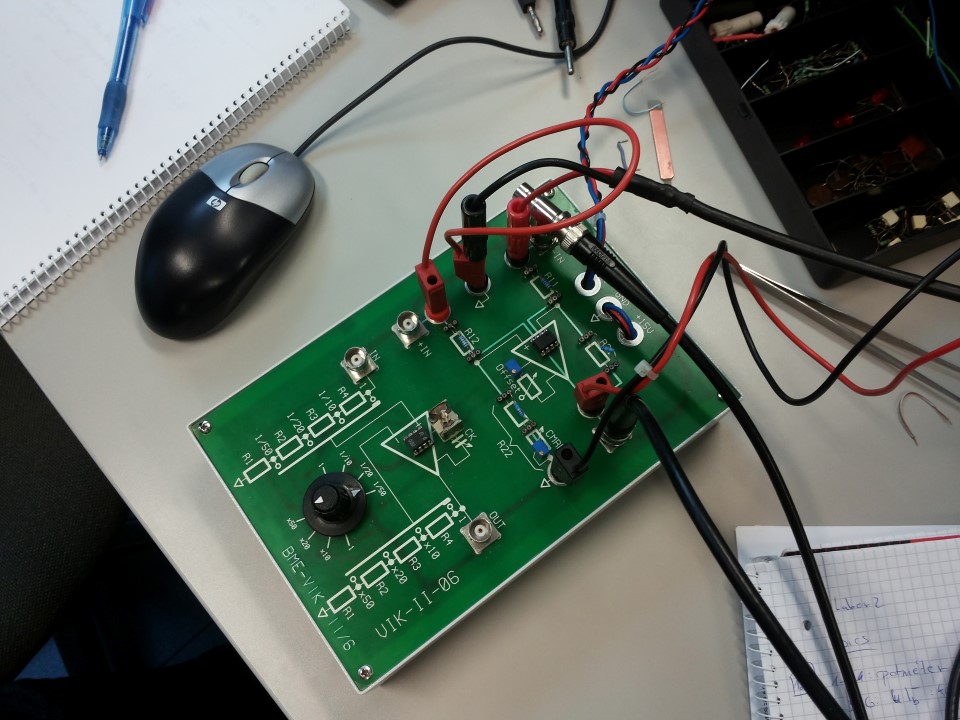 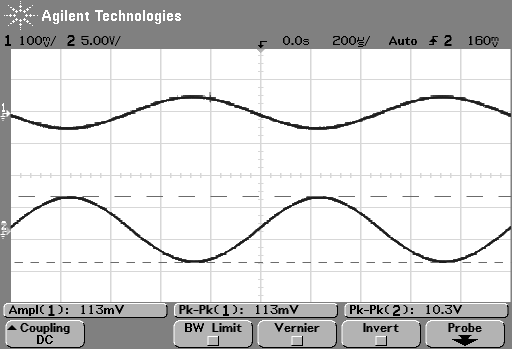 Ubepp  =   100mV  	   Ukipp = 10.06V	    Aus = ~100   V/VKapcsoljon az erősítő invertáló bemenetére 50 kHz, négyszögjelet (a neminvertáló bemenetet földelje le!) és a bemeneti jelet folyamatosan növelve vezérelje túl az erősítőt. Mérje meg az erősítő maximális kimeneti feszültségét és a Slew Rate-et.Ubepp  =   4.1V	  	  Ukipp = 27.2V	   SR = 11.1 V/s.A bemeneti feszültséget addig növeltük, amíg változott a kimeneti feszültség változási sebessége.SR = ΔU/Δ t = (Ukipp*0.9 - Ukipp*0.1)/trise = 27.2*(0.9 - 0.8)V/1.9us = 11.45usOszcilloszkóp kép (2 mérőcsoport képei)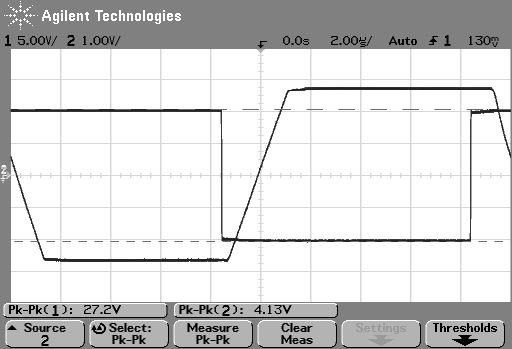 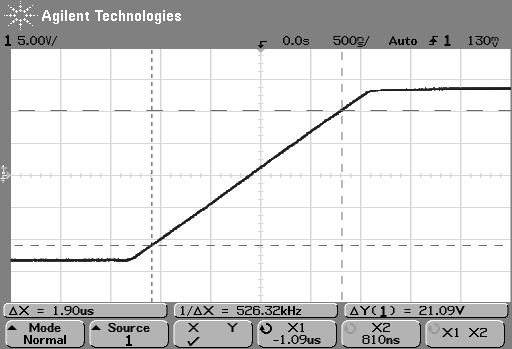 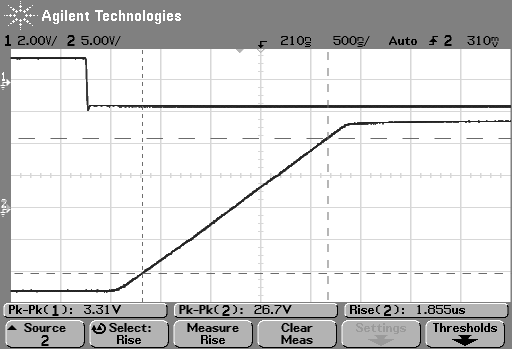 1.4. Kivezérelhetőség határfrekvencájának  meghatározása.Az előző pontban meghatározott Slew Rate értékkel számítsa ki az erősítő Uki=10 Vp (7.07 Veff) kimenőfeszültségéhez tartozó fkv határfrekvenciáját. A bemenetre kapcsoljon  fkv frekvenciájú szinuszos jelet  és  oszcilloszkóppal mérve állítsa be a kimeneti jel amplitudóját Uki=10 Vp  -ra. Mérje meg itt is a kapcsolás  feszültségerősítést. Magyarázza meg az 1.3 alatt mért feszültségerősítéstől való eltérést.A frekvenciát ott határozzuk meg, ahol a kimeneti szinusz jel maximális meredeksége (nullátmenetnél) éppen a slew-rate-tel egyezik meg, hiszen ennél gyorsabban nem fog tudni változni a kimenetünk, azonban itt már az erősítés is változni fog, mert nem a konstans 40dB-en vagyunk, hanem átkerülünk a -20dB/dekád meredekségű szakaszba.tudjuk, hogy omega*u^csúcs ≤ SR, tehát fkv = SR/( 2*pi*U)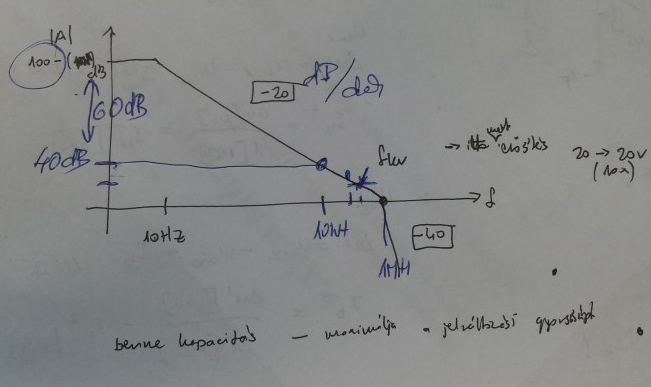 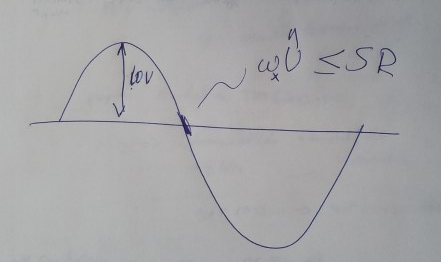 
fkv=    11,44/(2*pi*10Vp) = 182,07 kHz          ukip=  10,3V       Afkv = 10,3Ebben a frekvenciatartományban a -20dB/D meredekségű szakaszban vagyunk, ahol az erősítés már nem 100x-s, hanem kb 10x-es (ezen a frekvencián), A fázistolás már nem 180°, lecsökkent -80°ra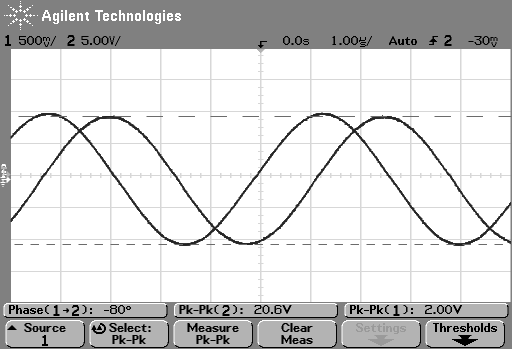 1.5. Maximális kimeneti áram és a visszacsatolatlan erősítő kimeneti ellenállásának mérése.Mérje meg fk=1 kHz-es szinusz jellel az üresjárási maximális kimeneti csúcsfeszültségét, majd terhelje le az erősítő kimenetét Rt=1 kΩ os ellenállással és a bemeneti jel amplitúdóját csökkentve mérje meg a terhelt erősítő maximális kimeneti csúcsfeszültségét.A két mérési eredményből számítsa ki az visszacsatolatlan erősítő kimeneti ellenállását.Uki0max = 25.5   Vp      Ukimax  = 20.7    Vp     Rt=1 kΩ        Rki  = Ukimax/Uki0max* Rt – Rt = 227Ω 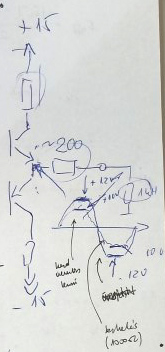  Magyarázat: A kimeneti ellenállás előtti potenciál nem változik, az mindig Uki0max marad.Terhelés nélkül a kimeneten ezt a feszültséget mérjük, ha viszont leterheljük, akkor egy feszültségosztó jön létre a kimeneti ellenállás és a terhelés által. Ezt az osztást tudjuk mérni a kimeneti feszültség változásával, és mivel ismerjük az Rt ellenállást, ki tujduk számolno Rki-t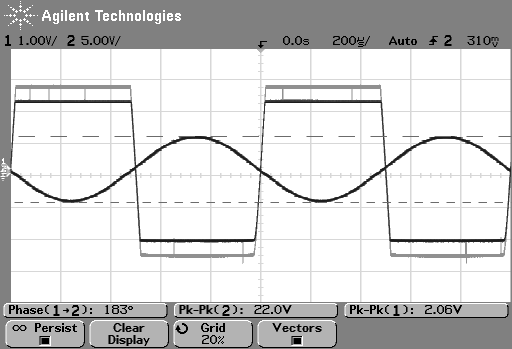 a szellemkép a terheletlen kimenet, a kisebb a terhelt.Dinamikus tulajdonságok vizsgálata A BODE diagramok méréséhez használja az OSC-BODE programot!  2.1 Invertáló erősítő BODE diagramjának mérése (Au(f))Kapcsolja a szinusz generátor kimenetét a mérőerősítő invertáló bemenetére, a neminvertáló bemenetet földelje le. Oszcilloszkoppal mérje az erősítő be- és kimeneti feszültségét és fázistolását.A mérést úgy végezze, hogy 1 kHz-en állítson be 7 Veff (0dB), nagyságú kimenőjelet, majd az oszcilloszkóppal a frekvencia folyamatos változtatásával 10 Hz - 10 MHz tartományban 1 -2- 5-10 lépésekben mérje az erősítő bemeneti és kimeneti jelének effektív  értékét és  fázistolását.Mérési eredményei alapján számolja ki, és rajzolja meg az invertáló erősítő BODE diagramját.Egy másik mérőcsoport ábrája:Az utolsó 3 adat a nagy zaj miatt már nem tekinthető helyes mérési eredménynek. Ez a diagramokon is látszik  (ellaposodás a Bodén, nagy ugrás a fázisgörbe végén)2.2. Mérőerősítő közös  modusú  feszültségerősítésének mérése (Auk(f))Kösse össze a mérőerősítő invertáló és neminvertáló bemeneteit, kapcsoljon rá 3 Veff nagyságú 10Hz-es szinusz jelet, oszcilloszkóppal  mérje az erősítő be- és kimeneti jeleit és fázistolását.A referencia ágban az R22 ellenállással sorba kötött PCMRR potenciométerrel állítson be minimális közösmódusú feszültségerősítést  fk=10 Hz-en, és mérje meg azt.		 Auk=       V/V        Irja le mit tapasztalt!Vegye fel a mérőerősítő közös modusú feszültségerősítésének BODE diagramját és     ábrázolja azt az 10 Hz - 10 MHz frekvencia tartományban. 2.3. Nem invertáló mérőerősítő BODE diagramjának mérése (Au(f))Kapcsolja a szinusz generátor kimenetét a mérőerősítő neminvertáló bemenetére, az invertáló bemenetet földelje. Oszcilloszkóppal mérje az erősítő be- és kimeneti feszültségeit és fázistolását.Mérési eredményei alapján közös diagramban  ábrázolja az invertáló, a neminvertáló és a közösmodusú feszültségerősítéseket. Nem invertáló erősítő frekvencia és időtartománybeli viselkedéseKét időállandós műveleti erősítő frekvencia független hálózattal történő visszacsatolásával kialakított mérőerősítő kapcsolás frekvencia- és időtartománybeli viselkedése jelentősen eltér az egy időállandós erősítőt és tisztán ohmikus visszacsatoló hálózatot tartalmazó kapcsolásétól. Ennek tanulmányozására egy külső frekvencia kompenzálású műveleti erősítővel felépített neminvertáló mérőerősítő kapcsolás szolgál. A kompenzálás hatása invertáló vagy mérőerősítő kapcsolás esetében is hasonló eredményre vezet.A mérési összeállítás megegyezik a 2.1. alattival, eltérés annyi, hogy mivel a bemeneti osztó  osztásaránya a kapcsoló minden állásában megegyezik a  visszacsatolási tényezővel a kapcsolás eredő feszültségerősítése A=1 (0dB) azonos, csak a H=A hurokerősítés változik, és ennek eredményeként az erősítő frekvenciatartománybeli viselkedése is.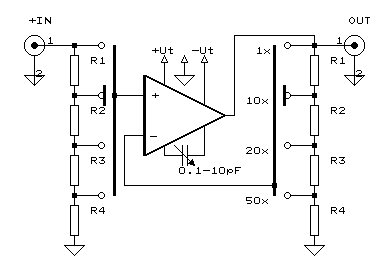 A MÉRENDŐ ERŐSÍTŐ KAPCSOLÁS3.1. Visszacsatolt erősítők időtartománybeli mérése (tranziens vizsgálat)Oszcilloszkóppal mérje a kapcsolás be- és kimeneti feszültségét.A panelen beállítható A*= 1/ értékek a következők: 1, 10, 20, 50.A mérést kis amplitúdójú merőjellel (kb 3 Vp) végezze nehogy a Slew Rate ill. a kivezérlés határfrekvenciája korlátozza az erősítő kivezérelhetőséget.Mérje a kapcsolás négyszögjel-átvitelét az erősítő 20x állásában és a Ck kompenzáló kapacitással állítson be túllövés mentes átvitelt!Az előbbiben beállított Ck kompenzáló kapacitással mérje  meg a  kapcsoló többi állásában is az erősítő négyszögjel átvitelét.  Irja le tapasztalatait!3.2. Visszacsatolt erősítők frekvenciakompenzálása és Bode diagramjának mérése A*=20 állásban állítson be túllövés mentes átvitelt Ck kompenzáló kapacitással és mérje a mérőerősítő relatív amplitudó- és fázisdiagramját [a(f) és (f)].Kapcsolja át az erősítést A*=10 ill. A*=50 állásba és ekkor is mérje a mérőerősítő relatív amplitudó- és fázisdiagramját [a(f) és (f)], és ábrázolja azt az előbbi méréssel közös  BODE diagramban.A mérés tárgya:Mérőerősítő kapcsolások vizsgálata (6. mérés)Oszcilloszkóp (DC - 100MHz)Agilent 54622AKettős tápegység (±10 V...±20 V)Agilent E3631AFüggvénygenerátor Agilent 33220ADigitális multiméter (6½ digit)Agilent 33401AEllenállás dekád1 - 1000 OhmInvertáló erősítő BODE diagramjaFrekv. HzErős. dBFázis10.0040.201.4020.0040.171.6050.0040.20-1.40100.0040.19-0.40200.2040.231.10499.3840.24-0.401000.0040.21-2.902000.0040.15-6.704993.8039.87-14.609990.0039.01-29.7020000.0036.52-51.1049875.0030.62-75.50100000.0024.90-92.20200000.0019.31-101.40500630.0013.11-124.301000000.0010.59-150.502000000.009.96-185.105263200.0010.05-302.308929000.009.29-680.00